УКРАЇНАЧЕРНІВЕЦЬКА ОБЛАСНА РАДА         КЗ «Інститут післядипломної педагогічної освіти Чернівецької області»вул. І. Франка, 20, м. Чернівці, 58000, тел/факс (0372) 52-73-36,  Е-mail: cv_ipo@ukr.netКод ЄДРПОУ 0212569716.09.2022 р.  № 01-09/ 408                               На № ____________від_________ Керівникам органів управління освітою територіальнихгромадПро переліки навчальної літературита навчальних програмКЗ «Інститут післядипломної педагогічної освіти Чернівецької області» повідомляє, що відповідно до листа Міністерства освіти і науки України від 14.09.2022 №1/10686-22 переліки навчальної літератури та навчальних програм, рекомендованих МОНУ для використання в освітньому процесі закладів освіти у 2022/2023 навчальному році, розміщено за покликаннями:https://goo.gl/17YmaJ (для закладів дошкільної освіти);https://goo.gl/ZgfwlC (для початкових класів закладів загальної середньої освіти з навчанням українською мовою);https://goo.gl/93BNko (для 5-11 класів закладів загальної середньої освіти з навчанням українською мовою);https://bit.ly/2WnlGoi (для закладів загальної середньої освіти, де є класи (групи) з навчанням мовами національних меншин;https://bit.ly/2InbGsO (для закладів загальної середньої освіти для осіб з особливими освітніми потребами);https://bit.ly/3mtWtu9 (з психології та педагогіки).Водночас повідомляємо, що за результатами розгляду відповідних предметних (галузевих) експертних комісій вищезазначені переліки навчальної літератури та навчальних програм, рекомендованих Міністерством освіти і науки України для використання в освітньому процесі закладів освіти, постійно доповнюватимуться, оновлюватимуться з урахуванням строку дії грифів, наданих навчальній літературі та навчальним програмам Міністерством освіти і науки України, та будуть доступними для ознайомлення в режимі онлайн.В. о. директора                                                             Тамара БОГАЧИК       Мойсюк  Н.Д.,         0506888762      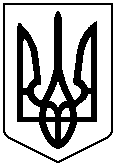 